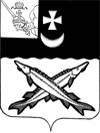 КОНТРОЛЬНО-СЧЕТНЫЙ ОРГАН БЕЛОЗЕРСКОГО МУНИЦИПАЛЬНОГО РАЙОНА161200, Вологодская область, г. Белозерск, ул. Фрунзе, д.35тел. (81756)  2-32-54,  факс (81756) 2-32-54,   e-mail: krk@belozer.ru   Отчёто результатах контрольного мероприятия №                                                                                                                        дата :                                                           Наименование (тема) контрольного мероприятия:Проверка отчетности Финансового управления Белозерского муниципального района как главного распорядителя бюджетных средств за 2020 год Основание проведения контрольного мероприятия: План работы контрольно-счетного органа района 2021 год, утвержденный приказом от 15.12.2020 № 24Приказ контрольно-счетного органа  Белозерского муниципального района от 02.04.2021 № 7Цель (и) контрольного мероприятия:Установление полноты и достоверности показателей бюджетной отчетности главного распорядителя бюджетных средств – Финансового управления Белозерского муниципального района, анализ эффективности и результативности использования муниципальных ресурсов, анализ выполнения бюджетных полномочий ГРБССроки проведения контрольного мероприятия:		с 05  по 08 апреля  2021 года Объекты контрольного мероприятия: Финансовое управление Белозерского муниципального районаПроверяемый период деятельности:2020 год Исполнители контрольного мероприятия:Н.С.Фредериксен – председатель контрольно-счетного органа Белозерского муниципального районаНормативные документы, использованные в работе:Бюджетный кодекс Российской Федерации (далее – Бюджетный кодекс);Приказ Минфина России от 28.12.2010 № 191н «Об утверждении Инструкции о порядке составления и представления годовой, квартальной и месячной отчетности об исполнении бюджетов бюджетной системы Российской Федерации» (далее – Приказ №191н);Решение Представительного Собрания Белозерского муниципального района от 23.12.2019 № 104 «О районном бюджете на 2020 год и плановый период 2021 и 2022 годов» (далее – Решение о бюджете); сводная бюджетная роспись;Положение о бюджетном процессе в Белозерском муниципальном районе, утвержденное решением Представительного Собрания района от 29.01.2019 (далее – Положение о бюджетном процессе).Оформленные  акты, заключения, справки и т.п., использованные в отчете, ознакомление с ними под расписку руководителя  или иных должностных лиц проверенных объектов, наличие письменных объяснений, замечаний или возражений и заключение инспектора по ним:Акт контрольного мероприятия от 08.04.2021 подписан руководителем  без возражений. Результаты контрольного мероприятия (анализ соблюдения нормативных правовых актов, установленные нарушения и недостатки в проверяемой сфере и в деятельности объектов контрольного мероприятия с оценкой ущерба  или нарушения):Контрольное мероприятие включено в план работы на 2021 год, утвержденный приказом контрольно-счетного органа района от 15.12.2020 № 24Объем проверенных средств составляет:2020 год – 307 645,6 тыс. рублейВ ходе проведения контрольного мероприятия установлены следующие недостатки:1. Финансовым управлением района в 2020 году произведена уплата пеней за несвоевременную уплату страховых взносов во внебюджетные фонды в сумме 70,27 рублей и пеней за несвоевременное предоставление сведений в Пенсионный фонд РФ в сумме 500,00 рублей. МКУ «Централизованная бухгалтерия» произведена уплата штрафов за нарушение законодательства о налогах и сборах, законодательства о страховых взносах на сумму 51,43 рубля и штрафов за нарушение законодательства о закупках и нарушение условий (контрактов) договоров в сумме 36,34 рублей, в чем усматривается нарушение статьей 34 БК РФ и свидетельствует о неэффективном использовании средств районного бюджета.Таким образом, в ходе проверки установлены недостатки в части несоответствия принципу результативности и эффективности использования бюджетных средств на сумму 658,04 рублей.Выводы:Итоговые данные контрольного мероприятия          Таблица № 1Предложения по восстановлению и взысканию средств, наложению финансовых или иных санкций, привлечению к ответственности лиц, допустивших нарушения: Предложения по устранению выявленных нарушений и недостатков в управлении и ведомственном контроле, законодательном регулировании проверяемой сферы:1.В целях повышения качества предоставляемой бюджетной отчетности необходимо не допускать неэффективного использования бюджетных средств и обеспечить контроль за эффективным управлением дебиторской и кредиторской задолженностью.Другие предложения: НетПредлагаемые представления и/или предписания: НетИсполнители контрольного мероприятия:Председатель контрольно-счетного органа Белозерского муниципального района:                                                                  Н.С.ФредериксенНарушенияВыявлено финансовых нарушенийСумматыс. руб.Предложено к устранению финансовых нарушенийПредложено к устранению финансовых нарушенийПримечаниеНарушенияВыявлено финансовых нарушенийСумматыс. руб.Всегов том числе, к восстановлению в бюджетПримечание123456При формировании и исполнении бюджетовНецелевое использование бюджетных средствНесоответствие принципу результативности и эффективности использования бюджетных средствНеправомерное использование средствВ области муниципальной собственностиПри осуществлении государственных (муниципальных) закупокПри ведении бухгалтерского учета и составлении отчетностиПрочие виды нарушений и недостатковВСЕГО